Worksheet forces and friction                                                            	I. Solve each equation for B algebraically.1.            2.            3.           4.             5. II. Solve each equation trigonometrically for the component vector in terms of the angle and vector.1.            2.           3.                4.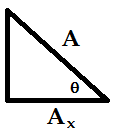 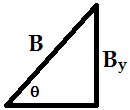 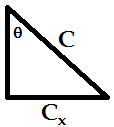 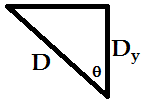 III. Draw a free body diagram for the forces acting on the piano for each of these situations.1.   2.      3.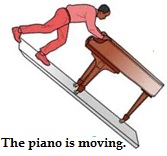 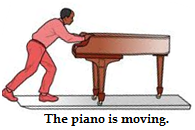 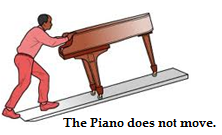 IV. Write a mathematical equation for the sum of the forces in x and y directions for each of these free-body diagrams in terms of the declared variables.1.2.3.4.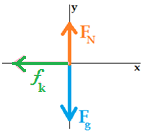 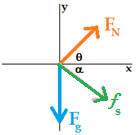 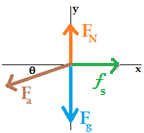 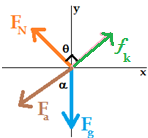 